ANASTASIA MOSQUITO CONTROL DISTRICT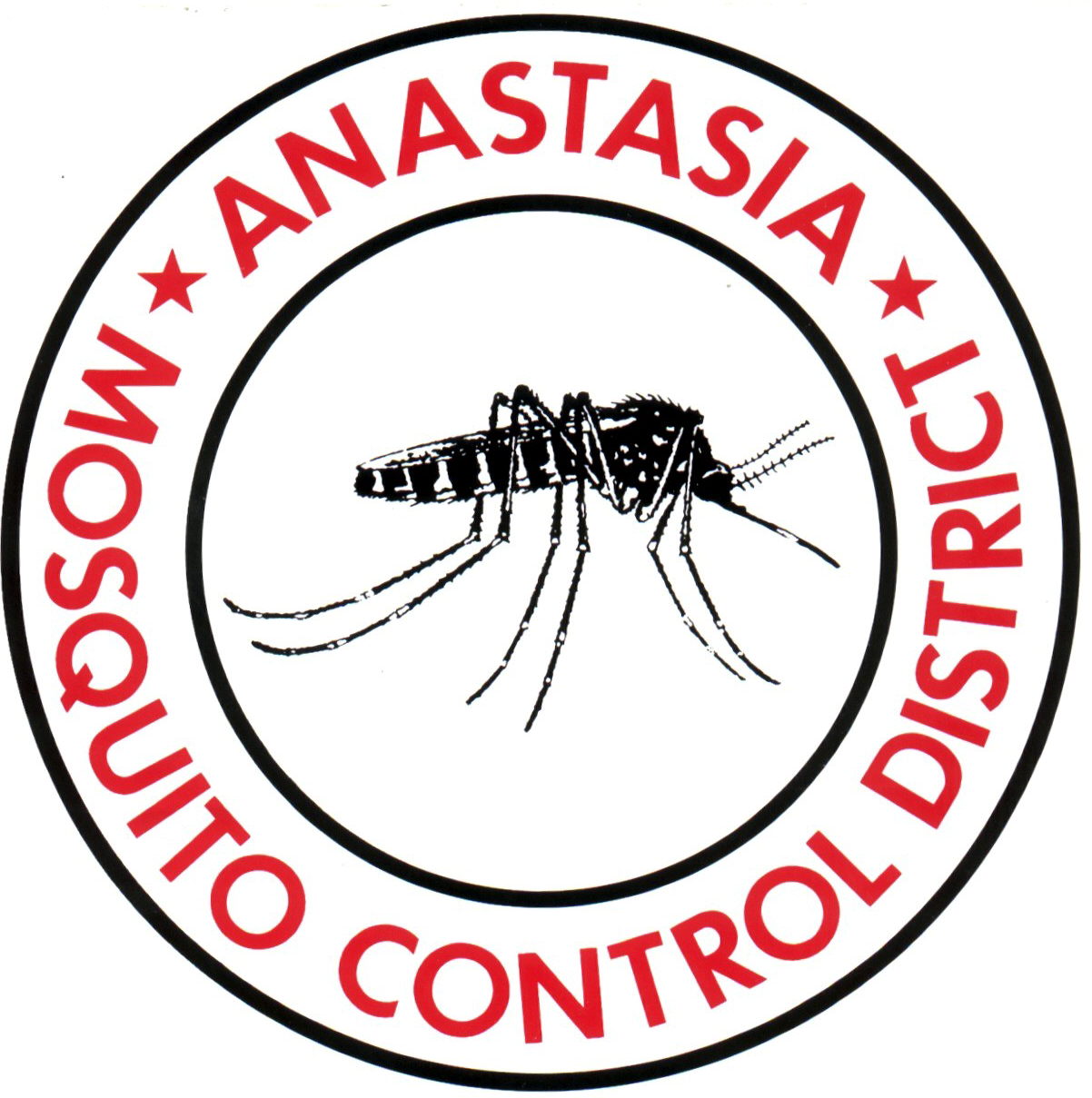 ST. JOHNS COUNTYPROPOSED AGENDAThursday, June 17, 20215:00 P.M.Invocation and Pledge:   By Commissioner Mrs. BrandhorstProclamation by Commissioner Mrs. BeckerConsent Items: Approval Of:Treasurer’s ReportVouchers (Cancelled Checks)Chemical Inventory Minutes: Regular Board Meeting, May 13, 2021 at 5:00 P.M.Renewal of auditor contract for auditing FY20/21Approval Mrs. Becker use the airline tickets credits to visit Rutgers University’s Center for Vector Biology, New Jersey or Puerto Rico Vector Control Agency, San Juan.Payroll software updateQuarterly budget analysis Budget AmendmentsNew Business:  Report about school research project … Commissioner Mrs. Becker (15 min)Discussion and approval of the RFP for the SIT mass rearing facility … Business Manager … Mr. Weaver (15 min)Unfinished Business:   Discussion and approval of the FY 21/22 draft budget   … Director Dr. Xue & C.F.O. Mr. Hanna (30 min). Please bring your draft budget books distributed on May 13.Reports DirectorAttorneyCommissioner Comments:Attachments:  For Information Purposes Only

        